1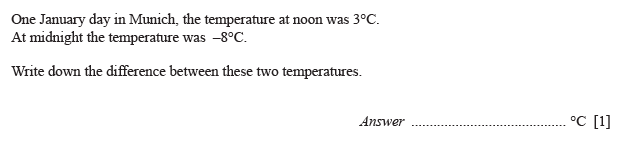 2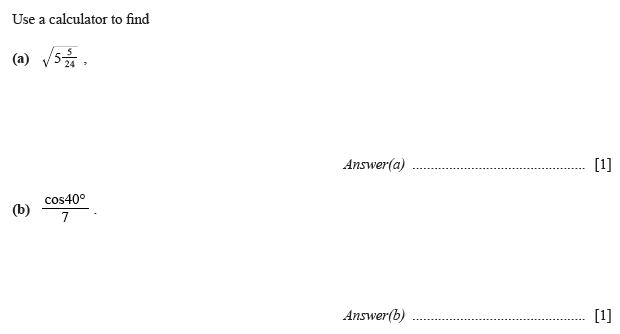 3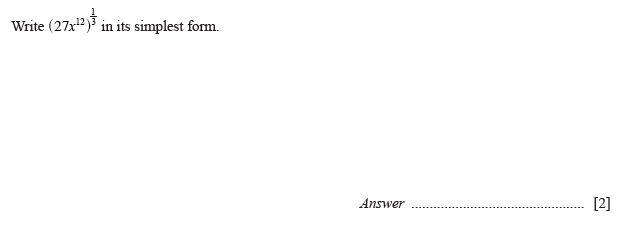 4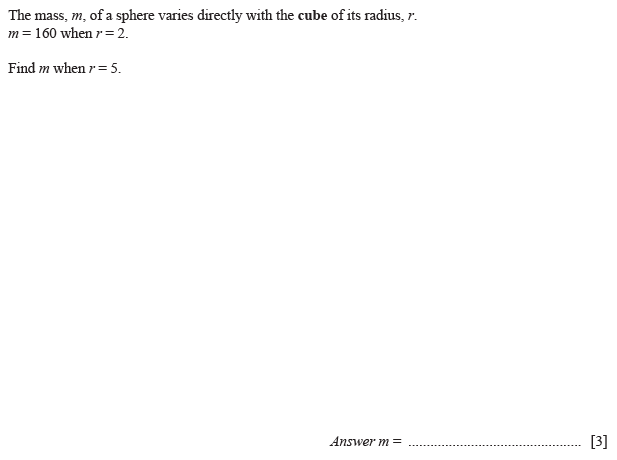 5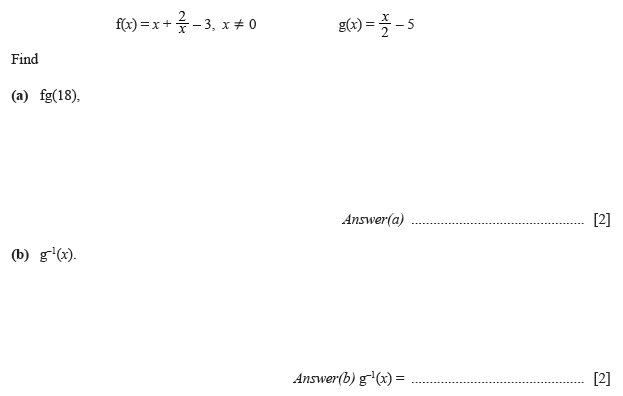 6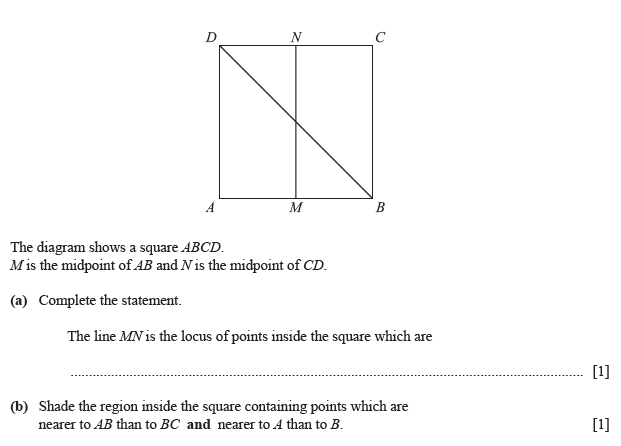 78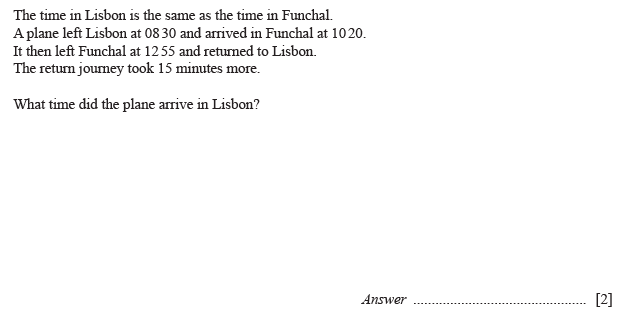 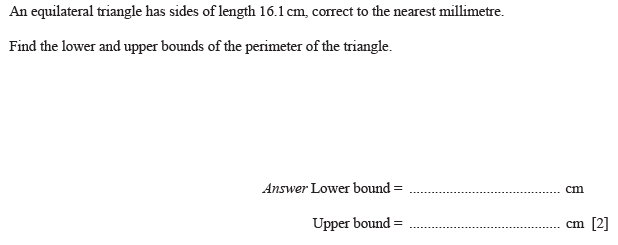 9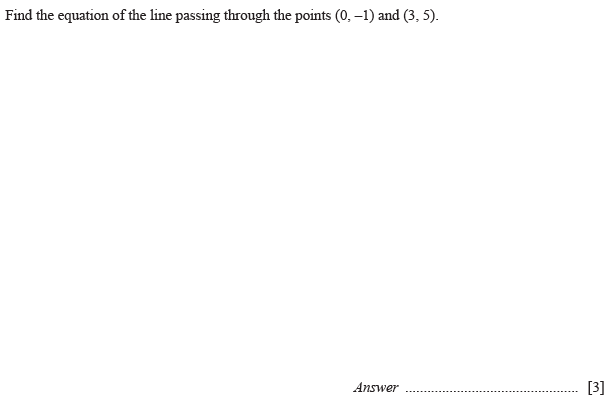 10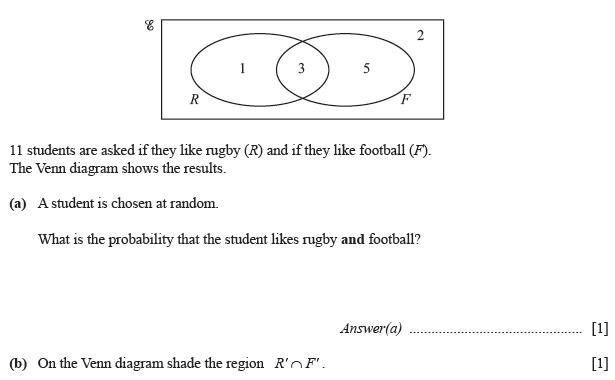 11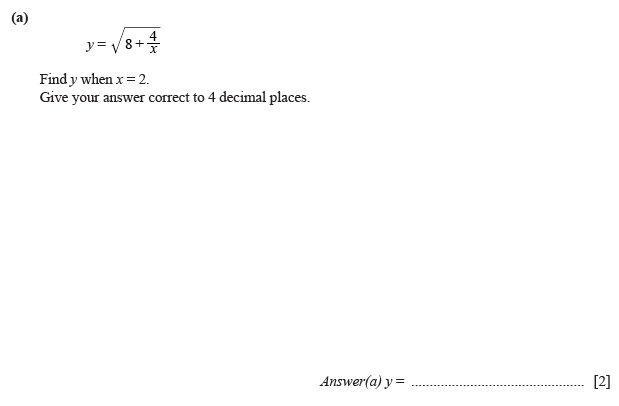 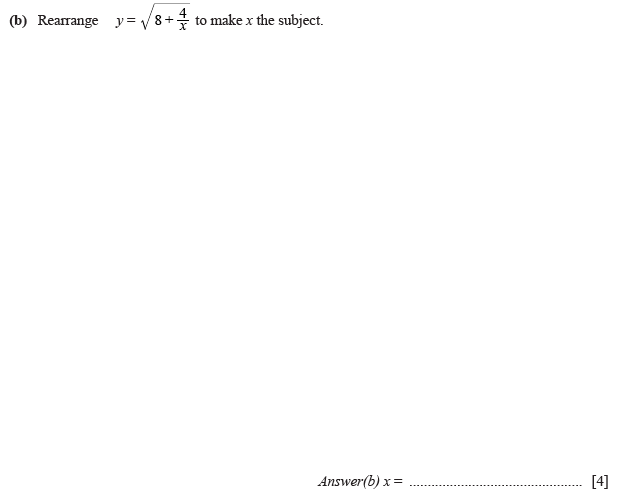 12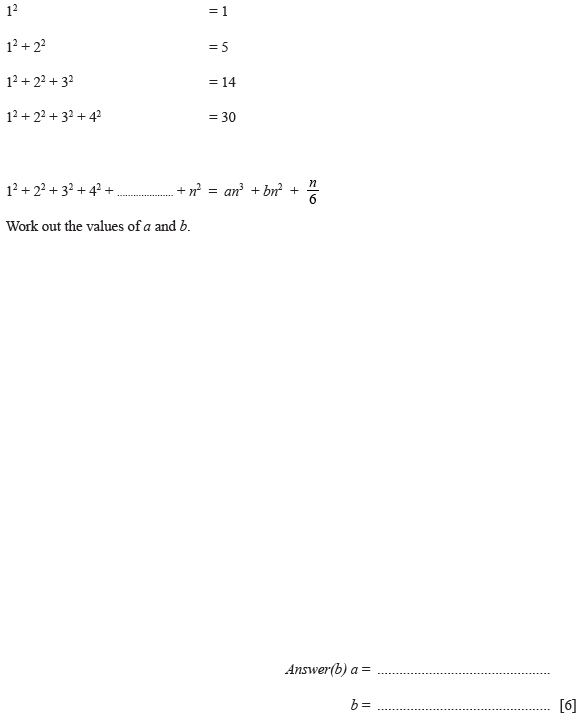 13	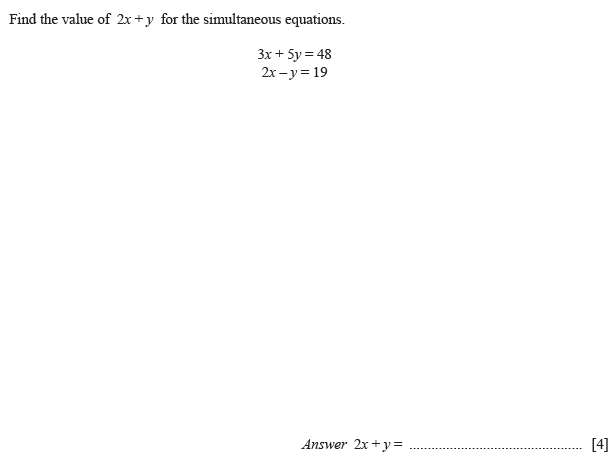 14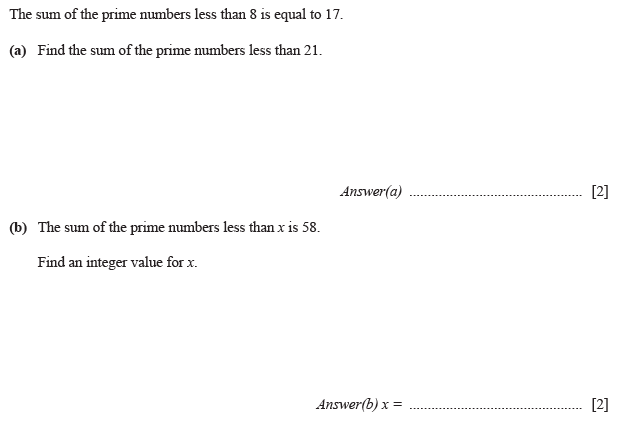 15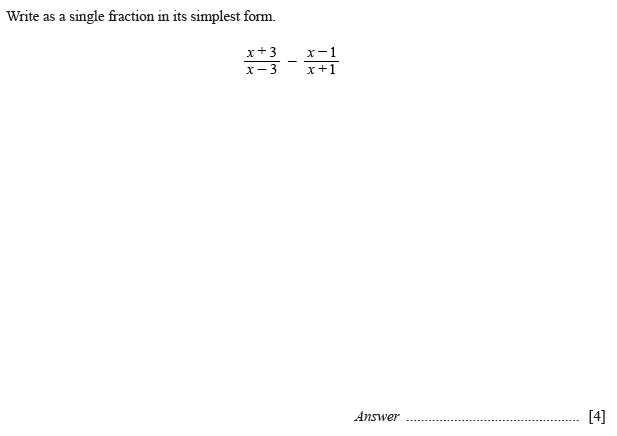 16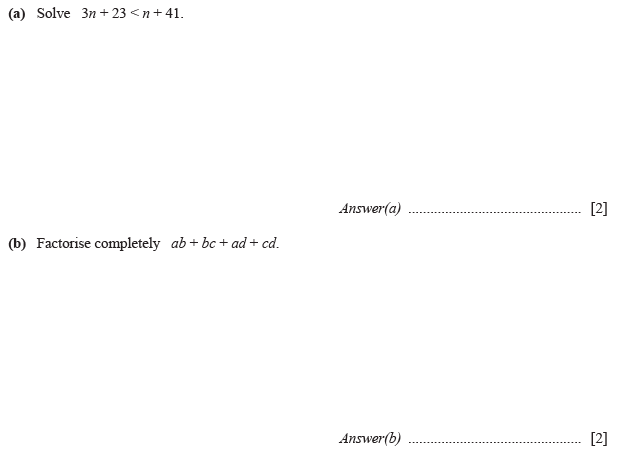 